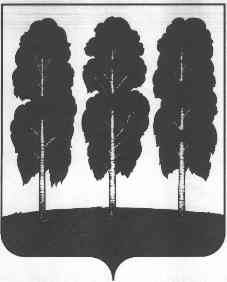 АДМИНИСТРАЦИЯ БЕРЕЗОВСКОГО РАЙОНАХАНТЫ-МАНСИЙСКОГО АВТОНОМНОГО ОКРУГА – ЮГРЫРАСПОРЯЖЕНИЕот 17.10.2017       		                                              № 873-рпгт. БерезовоО плане мероприятий по развитию института оценки регулирующего воздействия в Березовском районе на 2018 год	В целях развития и совершенствования института оценки регулирующего воздействия в Березовском районе, формирования эффективного взаимодействия предпринимательского сообщества и органов местного самоуправления Березовского района при проведении процедур оценки регулирующего воздействия:Утвердить план мероприятий по развитию института оценки регулирующего воздействия в Березовском районе на 2018 год согласно приложению к настоящему распоряжению.Разместить настоящее распоряжение на официальном веб-сайте органов местного самоуправления Березовского района.Настоящее распоряжение вступает в силу после его подписания.Контроль за исполнением настоящего распоряжения возложить на заместителя главы Березовского района И.В. Чечеткину.Глава района                                                                                                  В.И. ФоминПриложение к распоряжению администрации Березовского района от 17.10.2017  № 873-рПлан мероприятий по развитию института оценки регулирующего воздействия в Березовском районе на 2018 год№ п/пСодержание мероприятияСрок проведения мероприятияОтветственный исполнитель1Утверждение Плана проведения экспертизы муниципальных нормативных правовых актов Березовского района, затрагивающих вопросы осуществления предпринимательской деятельности, на 2018 годдо 20 января Комитет по экономической политике2Утверждение Плана проведения оценки фактического воздействия муниципальных нормативных правовых актов Березовского района, затрагивающих вопросы осуществления предпринимательской деятельности, на 2018 годдо 20 января Комитет по экономической политике3Проведение семинара-совещания с представителями бизнес-сообщества по вопросам внедрения оценки фактического воздействия муниципальных нормативных правовых актов Березовского районаI квартал Комитет по экономической политике4Рассмотрение вопроса о результатах проведения оценки регулирующего воздействия проектов муниципальных нормативных правовых актов администрации Березовского района, экспертизы муниципальных нормативных правовых актов Березовского района, затрагивающих вопросы осуществления предпринимательской и инвестиционной деятельности за 2017 год на заседании Совета по инвестиционной политике Березовского района. Рейтинг качества оценки регулирующего воздействия и экспертизы Березовского района за 2017 годII квартал Комитет по экономической политике5Освещение вопроса внедрения оценки фактического воздействия муниципальных нормативных правовых актов в Березовском районе в средствах массовой информации, с целью повышения уровня вовлеченности представителей бизнес-сообщества и иных заинтересованных лиц в процедуру оценки фактического воздействияIII квартал Комитет по экономической политике6Рассмотрение итогов взаимодействия органов местного самоуправления и бизнес-сообщества при проведении оценки регулирующего воздействия в 2017 году на заседании Совета по развитию малого и среднего предпринимательства на территории Березовского районаIV кварталКомитет по экономической политике7Мониторинг и актуализация информации, размещенной в специализированном разделе на официальном веб-сайте органов местного самоуправления Березовского районаПостоянноКомитет по экономической политике